МИНИСТЕРСТВО НАУКИ И ВЫСШЕГО ОБРАЗОВАНИЯ РОССИЙСКОЙ ФЕДЕРАЦИИФедеральное государственное бюджетное образовательное учреждениевысшего образования «Забайкальский государственный университет»(ФГБОУ ВО «ЗабГУ»)Факультет горныйКафедра  Прикладной геологии и технологии геологической разведкиУЧЕБНЫЕ МАТЕРИАЛЫ для студентов заочной формы обученияпо дисциплине «Основы гидрогеологии»для специальности 21.05.02.   Прикладная геологияспециализация Поиски и разведка подземных вод и инженерно-геологические изысканияОбщая трудоемкость дисциплины «Основы гидрогеологии»Краткое содержание курсаСтруктура и объем учебного курсаСодержание программы лекционного курсаСодержание программы лабораторных занятийСодержание и объем самостоятельной работы студентаФорма текущего контроля Варианты контрольных заданий определяются по последней цифре зачетной книжки: цифры 1,2 – вариант 1; цифры 3, 4 – вариант 2; цифры 5, 6 – вариант 3;  цифры 7, 8 – вариант 4; цифра 9  – вариант 5, цифра 0 – вариант 6. Темы рефератов определяются по сумме последних двух цифр зачетной книжки.Контрольная работа № 1Схема залегания подземных вод:                                                        а) …………………………………………… .                                                                 б) …………………………………………… .                                                                 в) …………………………………………… .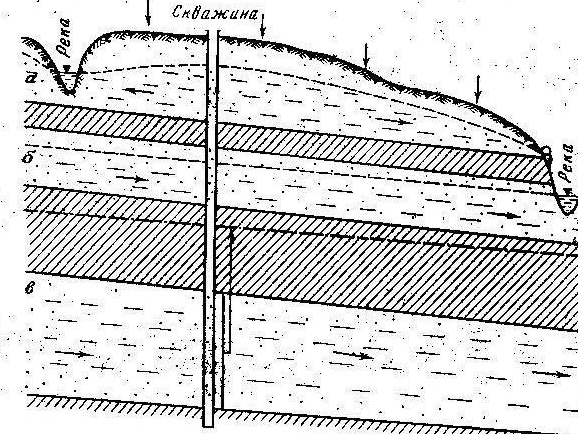 2. Какая точка на гидрогеологическом разрезе находится в зоне аэрации?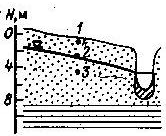   3. Мощность водоносного горизонта по скважине 1 равна ….. .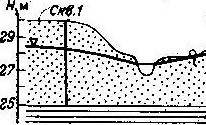 4. Определите роль реки по отношению к грунтовому горизонту.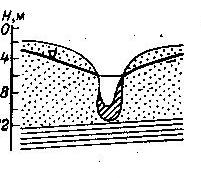 5. Принципы региональной гидрогеологической стратификации.6. Покажите на схемах формирование естественных выходов подземных вод, дайте название.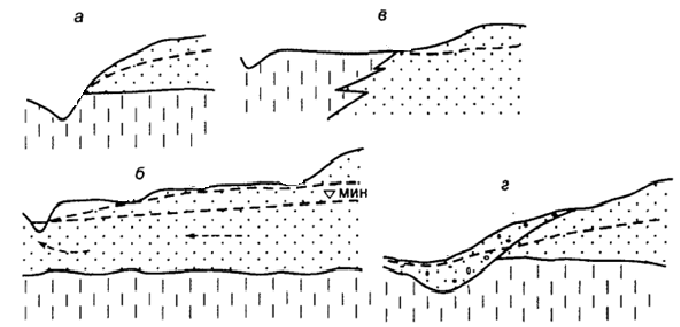 Контрольная работа № 21. По какой формуле можно определить напорный градиент при инфильтрации?  Варианты ответов:1-  (H1-H2)/L ;   2- H1-H2 ;3-  (Δh+Hk)/L .2.  По какой формуле можно определить напорный градиент при фильтрации? Варианты ответов:1—  (H1-H2)/L  ;  2- H1-H2 ;3-  (Δh+Hk)/L .3.   В   какой   зоне   гидрогеологического   разреза   можно наблюдать свободное  просачивание?   Варианты  ответов:1—в  I; 2 —во  II; 3 —в  111   (рис.   1, а).   4.  В какой зоне гидрогеологического разреза можно наблюдать нормальную инфильтрацию? Варианты ответов:1 — в I; 2 — во II; 3 — в III(см. рис. 1, а).5.  В какой зоне гидрогеологического разреза можно наблюдать процесс фильтрации? Варианты ответов:1 —в 1; 2 — во II; 3 — в III (см. рис. 1, а).6.  Оценить взаимосвязь грунтовых и напорных вод. Варианты ответов:1—возможен переток грунтовых вод в напорные; 2 — возможен переток напорных вод в грунтовые; 3 — не возможен существенный переток (см. рис. 1,б, а,г).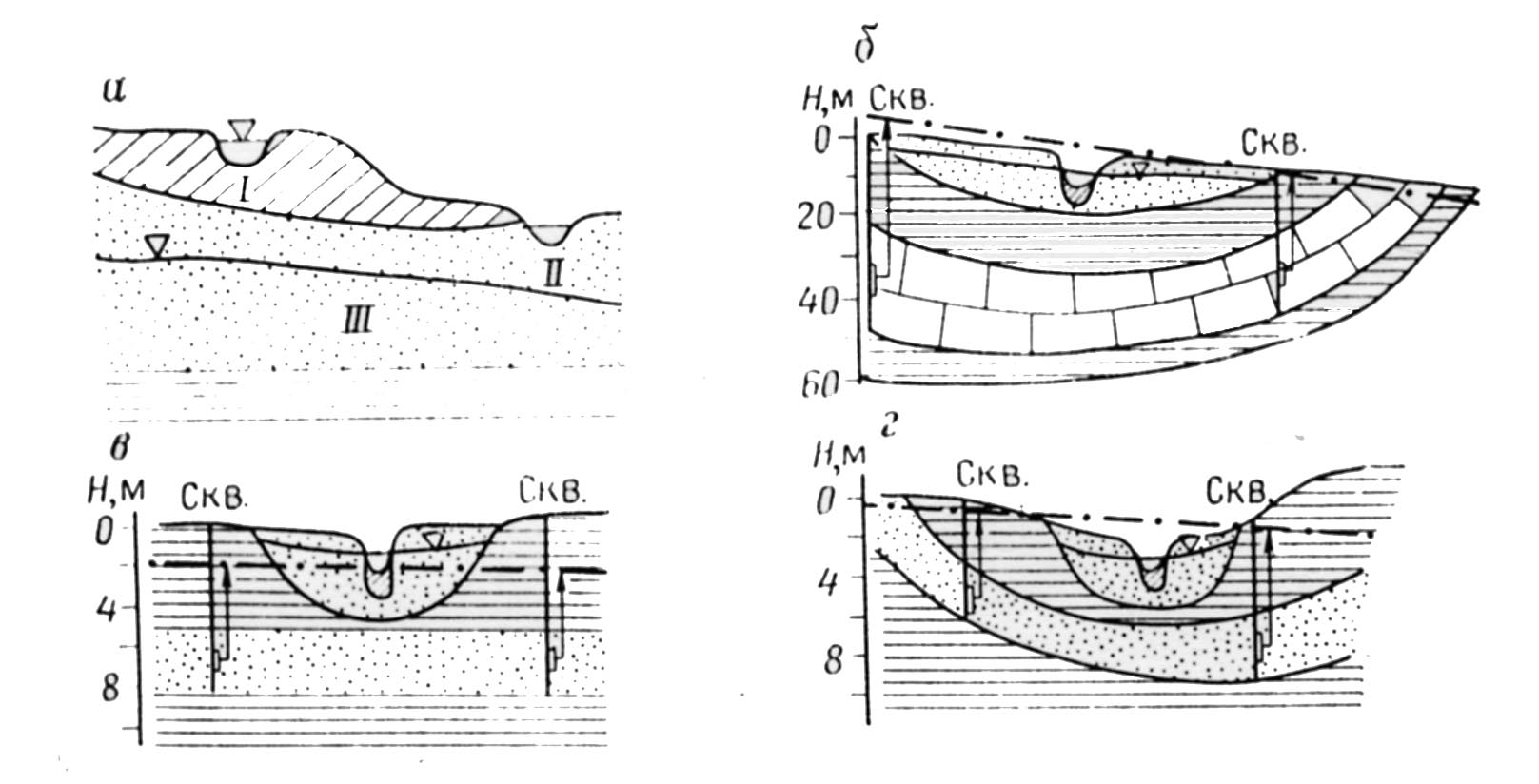 Рис. 1. Схемы к тестам разд. 11.6:а —.3—.5;    б—6;    в—6; г —   6.РефератРеферат – краткая запись идей, содержащихся в одном или нескольких источниках, которая требует умения сопоставлять и анализировать различные точки зрения. Реферат – одна из форм интерпретации исходного текста или нескольких источников. Поэтому реферат, в отличие от конспекта, является новым, авторским текстом. Новизна в данном случае подразумевает новое изложение, систематизацию материала, особую авторскую позицию при сопоставлении различных точек зрения. Реферирование предполагает изложение какого-либо вопроса на основе классификации, обобщения, анализа и синтеза одного или нескольких источников.Специфика реферата (по сравнению с курсовой работой): не содержит развернутых доказательств, сравнений, рассуждений, оценок; дает ответ на вопрос, что нового, существенного содержится в тексте. По полноте изложения реферат по дисциплине «Основы гидрогеологии» является информативным (реферат-конспект).Темы рефератовСовременная структура гидрогеологии, основные этапы ее развития.Круговорот природных вод; его типы..Взаимосвязь поверхностных и подземных вод.Виды воды в подземной гидросфере.Основные виды движения подземных вод. Факторы и условия формирования подземного стока..Происхождение подземных вод.Воды зоны аэрации. Грунтовые воды. Межпластовые воды.  Гидрогеологические структуры.Генетическая классификация подземных вод. Питьевые подземные воды.Минеральные воды.Термальные воды.Форма промежуточного контроля ЗачетВопросы к зачёту по дисциплине «ОСНОВЫ ГИДРОГЕОЛОГИИ»Предмет, научные методы и задачи гидрогеологии.1.1.Определение  гидрогеологии.1.2. Определение подземным водам.1.3.Особенности подземных вод, как объекта исследования.Единство природных вод Земли.2.1. Перечислите характеристики поверхностного стока. Дайте понятие о модуле стока.2.2. Гидрограф реки.2.3. Расчет основных характеристик подземного стока.2.4. Какие существуют примеры взаимосвязи грунтовых и поверхностных вод?2.5.Составление и анализ уравнения водного баланса для областей суши.2.6. Какова доля запасов подземных вод в объеме гидросферы Земли?Виды воды в горных породах.3.1.Виды воды в свободном состоянии.3.2.Виды воды в связанном состоянии.3.3. Вода в надкритическом состоянии.Строение подземной гидросферы.4.1. Обобщенный гидрогеологический разрез земной коры.        4.2. Дайте характеристику зоне насыщения.        4.3. Дайте характеристику зоне аэрации.       5. Понятие о гидрогеологической стратификации.5.1. Локальная и региональная стратификации.5.2. Гидрогеологические структуры.5.3. Дайте определение артезианскому бассейну.5.4. Дайте определение вулканогенному бассейну.5.5. Дайте определение гидрогеологическому массиву.5.6.Дайте определение водоносному горизонту (комплексу).5.7.Дайте определение слабоводоносному горизонту (комплексу).5.8. Дайте определение водоупорному горизонту (комплексу).5.9. Дайте определение водоносной зоне трещиноватости.5.10.Типовые схемы залегания водоносных горизонтов.      6. Грунтовые воды.6.1.Особенности грунтовых вод.6.2. Характер перемещения воды в верхней части земной коры.      7. Напорные воды.7.1.Особенности артезианских вод.7.2. Схема артезианского бассейна (по А.М. Овчинникову).8. Генетическая классификация подземных вод.9. Использование подземных вод.Оформление письменной работы согласно МИ-01-02-2018 Общие требования к построению и оформлению учебной текстовой документацииУчебно-методическое и информационное обеспечение дисциплиныОсновная литература1.	Всеволожский, В. Л. Основы гидрогеологии / В.М. Всеволожский. -  Москва: Изд-во МГУ,  2007 . – 448 с.2.      Гальперин А.М. Геология: учебник для вузов. Ч.III: Гидрогеология. - М.: Мир горной книги; МГГУ; Горная книга, 2008. – 400 с.3.    Зверев В.П. Подземные воды земной коры и геологические процессы - М.: Научный мир, 2007. – 256 с.4.   Кирюхин В.А. Общая гидрогеология. СПб: Санкт-Петербургский государственный горный институт (технический университет), 2008.- 439 с.5.	СанПиН 2.1.4.1074-01. Государственная система санитарно-эпидемиологического нормирования Российской Федерации. Питьевая вода. Гигиенические требования к качеству воды централизованных систем питьевого водоснабжения. Контроль качества. - М.: Госкомсанэпиднадзор России, 2001. -  69 с.6. Экологическая гидрогеология / А.П. Белоусова [и др.]. - Москва:  Академкнига, 2006. – 397 с.ДополнительнаяМироненко В.А. Динамика подземных вод.- М.: Недра,  2005.- 254 с. Мироненко В.А.Проблемы гидрогеоэкологии : В 3 т. Т.1 : Теоретическое изучение и моделирование геомиграционных процессов / Мироненко В. А., Румынин В. Г. - М. : МГГУ, 2002. - 611с. Мироненко В.А.  Проблемы гидрогеоэкологии.В 3-х т. Т.3(кн.2) : Прикладные исследования / Мироненко В. А., Румынин В. Г. - М. : МГГУ, 2002. – 504 с.Мироненко В. А. Проблемы гидрогеоэкологии : В 3 т. Т.2 : Опытно-миграционные исследования / Мироненко В. А., Румынин В. Г. - М.: МГГУ,  2002. – 394 с.Основы гидрогеологии. Общая гидрогеология / Ред. Е.В. Пиннекера. – Новосибирск: Наука, 1979. – 512 с. Плотников Н.И. Подземные воды – наше богатство. - М.: Недра, 1990.- 206 с.            Собственные учебные пособияВерхотуров А.Г., Бабелло В.А., Петров В.С., Петрова М.А., Васютич Л.А., Сидорова Г.П. Полевые методы гидрогеологических, инженерно-геологических, геокриологических и эколого-геологических исследований: учебное пособие. – Чита: ЗабГУ, 2011. - 193 с.Водное хозяйство: издание ч.1: Основные понятие о воде и фундаментальные закономерности ее круговорота в природе / В.Н. Заслоновский, В.И.Аксенов, Л.А. Васютич, А.Г. Верхотуров  и др. – М.:  «Теплотехник». 2011 - 153 с.Водное хозяйство: Учебно-справочное издание. Том 2: Гидрология. Гидравлика/ В.Н. Заслоновский, В.И.Аксенов, Л.А. Васютич, А.Г. Верхотуров  и др. – М.:  «Теплотехник». 2011 – 220 с.Базы данных, информационно-справочные и поисковые системы* ОсновныеУниверситетская библиотека онлайн  www.biblioclub.ruЛань-Трейд http://e.lanbook.com/Троицкий мост www.trmost.ruIPRbooks www.iprbookshop.ruЭБД РГБ «Диссертации» http://diss.rsl.ru/Научная электронная библиотека eLibrary http://elibrary.ru/Консультант Плюс.Ведущий преподаватель: доцент, канд. геол.- мин. наук  Л. А. Васютич                                Заведующий каф. ПГ и ТГР: доцент, канд. геол.- мин. наук  А. Г. Верхотуров  Виды занятийРаспределение по семеструв часах Всего часовВиды занятий5семестр123Общая трудоемкость7272Аудиторные занятия, в т.ч.:1212лекционные (ЛК)44практические (семинарские) (ПЗ, СЗ)--лабораторные (ЛР)66Самостоятельная работа студентов (СРС)6262Форма промежуточного контроля в семестре*зачётКурсовая работа (курсовой проект) (КР, КП)№ темыНаименование темыВсего часов по семеструАуди-торные занятияСРСАудиторные занятия в т.ч.Аудиторные занятия в т.ч.№ темыНаименование темыВсего часов по семеструАуди-торные занятияСРСЛКЛР   1Предмет современной гидрогеологии, ее цели и задачи.762Происхождение, состав и строение подземной гидросферы98   3Основные виды движения подземных вод1138124Химический состав подземных вод936125Характеристика основных типов подземных вод91816Гидрогеологическое районирование.82627Основные методы гидрогеологических исследований1111018Использование подземных вод101072106246№ Тема лекцииКол-во часов1Предмет современной гидрогеологии, ее цели и задачи. Современная структура гидрогеологии, основные этапы ее развития. 11Происхождение, состав и строение подземной гидросферы. Главные генетические типы вод на Земле. Круговорот природных вод; его типы. Вода в атмосфере, на поверхности земли и в земной коре. Взаимосвязь поверхностных и подземных вод. 2Основные виды движения подземных вод. Причины движения подземных вод. Турбулентное и ламинарное движения, понятие о фильтрации. Основной закон фильтрации и область его применения. Режимы движения подземных вод, структуры фильтрационных потоков. 12Химический состав подземных вод .Макро- и микрокомпоненты подземных вод. Химический анализ и формы его выражения.13Характеристика основных типов подземных вод. Типы вод по условиям залегания. Воды зоны аэрации, грунтовые, межпластовые (безнапорные, напорные). 3Основные методы гидрогеологических исследований. Понятие о методах получения гидрогеологической информации, формы ее представления. Гидрогеологическая съемка, поиски и разведка. Характеристика основных методов гидрогеологических исследований.1№Тема лабораторных занятийКол-во часов1Определение коэффициента фильтрации горных пород22Обработка гидрохимической информации.23Чтение и анализ карты гидрогеологического районирования.2№ ппВид самостоятельной работы№ те-мыФорма отчетности Кол-во часов 1Роль русских ученых в развитии и становлении гидрогеологии.1Реферат62Гидрограф и методы его расчленения.2Реферат43Водный баланс закрытого речного бассейна. Расчет характеристик стока.2Реферат44Физические основы изучения движения подземных вод 3Реферат45Пространственно-временные формы залегания подземных вод.3Реферат26Характеристика основных ионов. Растворенные газы, органические вещества и микроорганизмы в подземных водах.4Реферат87Основы гидрогеологической типизации, классификации подземных вод.5Реферат88 Гидрогеологические структуры. Артезианские бассейны платформенного типа (строение). Артезианские бассейны межгорного типа (строение и особенности). Понятие об артезианском склоне. Гидрогеологические массивы.6Реферат69Виды гидрогеологических исследований.7Реферат1010Использование подземных вод. Типы вод по особенностям их использования в народном хозяйстве: минеральные, термальные, промышленные. Понятие о месторождениях подземных вод.8Реферат811Типизация месторождений подземных вод на территории Забайкалья. Состояние ресурсной базы подземных вод Забайкальского края.8Реферат2